Pročitajte  učeniku/učenici kratak tekst uz pratnju sličica:U jesen se ubiru voćke i povrća koja smo posadili ranije. Uz plodove koji se ubiru, jesen je vrijeme kada sadimo nove.U jesen se sadi: luk, špinat, grašak, mrkva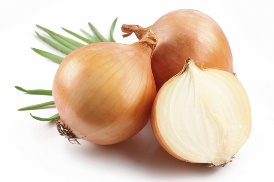 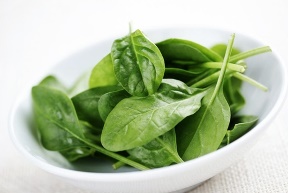 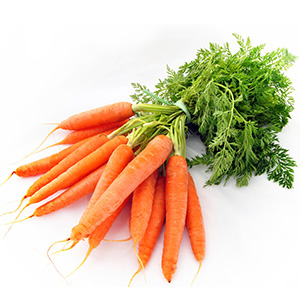 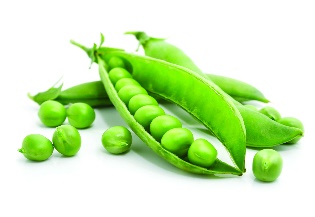 